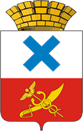 Администрация Городского округа «город Ирбит»Свердловской области ПОСТАНОВЛЕНИЕот 20 ноября 2023 года  № 2000-ПАг. Ирбит	Об утверждении плана проверок подведомственных учреждений и предприятий администрации Городского округа «Город Ирбит» Свердловской области на 2024 годВ целях осуществления работы по осуществлению ведомственного контроля за соблюдением трудового законодательства, на основании постановления главы  Муниципального образования город Ирбит от 20.11.2020 № 202-ПГ «Об утверждении Порядка организации и проведения плановых и внеплановых проверок муниципальных учреждений и муниципальных унитарных предприятий, подведомственных органам местного самоуправления Муниципального образования город Ирбит, при осуществлении ведомственного контроля за соблюдением трудового законодательства и иных нормативных правовых актов, содержащих нормы трудового права», руководствуясь статьей 27 Устава Городского округа «Город Ирбит» Свердловской области,  администрация Городского округа «Город Ирбит» Свердловской областиПОСТАНОВЛЯЕТ: 1. Утвердить план проверок подведомственных учреждений и предприятий  администрации Городского округа «Город Ирбит» Свердловской области на 2024 год (прилагается).2. Контроль за исполнением настоящего постановления оставляю за собой.3. Отделу организационной работы и документообеспечения администрации Городского округа «Город Ирбит» Свердловской области разместить настоящее постановление на официальном сайте администрации Городского округа «город Ирбит» Свердловской области www.moirbit.ru. Глава Городского округа «город Ирбит» Свердловской области                                                           Н.В. ЮдинУТВЕРЖДЕН постановлением администрации Городского округа «город Ирбит» Свердловской области                      от 20.11.2023 № 2000-ПА«Об утверждении плана проверок подведомственных учреждений и предприятий администрации Городского округа «Город Ирбит» Свердловской области на 2024 год»План проверок подведомственных учреждений и предприятий администрации Городского округа «Город Ирбит» Свердловской области на 2024 год№ п/пТема проверкиНаименование организацииСрок проверкиПроверяемый период1Ведение трудовых книжек, заключение, изменение и прекращение трудового договора с работниками. Организация работы по охране труда.Муниципальное унитарное предприятие «Комбинат питания» Городского округа «город Ирбит» Свердловской области3-4 квартал 2023 год